          ҠАРАР                                                                         ПОСТАНОВЛЕНИЕ18 августа  2020 й.                       №  45                                18 августа 2020 г.О внесении изменений в постановление «Об утверждении порядка осуществления администрацией сельского поселения Бишкаинский сельсовет муниципального района Аургазинский район Республики Башкортостанбюджетных полномочий главных администраторов доходовбюджетов бюджетной системы Российской Федерации»	В целях реализации положений статьи 160.1 Бюджетного кодекса Российской Федерации, п о с т а н о в л я ю:1.Внести в постановление № 65 от 13 декабря 2018года «Об утверждении порядка осуществления администрацией сельского поселения Бишкаинский сельсовет муниципального района Аургазинский район Республики Башкортостан   бюджетных полномочий главных администраторов доходов бюджетов бюджетной системы Российской Федерации» следующие изменения:в приложении №1 по виду дохода 000 2070503010 0000 150 «Прочие безвозмездные поступления в бюджеты сельских поселений» установить следующую структуру кодов подвида доходов:2.Настоящее постановление вступает в силу с 1 января 2020 года.3.Контроль за исполнением настоящего постановления оставляю за собой.Глава сельского поселения                                                Евстафьев В.А.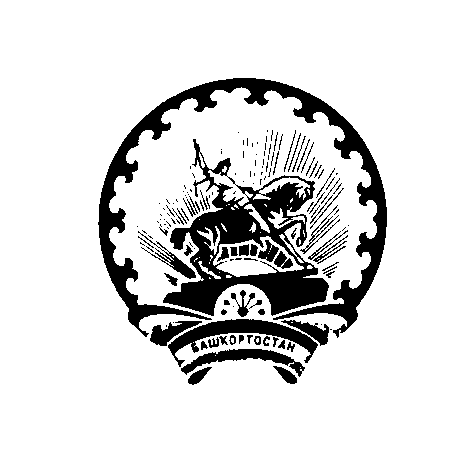 Башkортостан РеспубликаhыАуырғазы районы муниципаль районының Бишkайын ауыл советы ауыл биләмәhе хакимиәтеРеспублика БашкортостанАдминистрация сельского поселения Бишкаинский сельсовет муниципального района Аургазинский район4000110прочие поступления